VocabulaireLes fruits et les légumesPrésentation :Voici un tableau réalisé en 1563, par Guissepe Arcimboldo, un peintre de la Renaissance.Cette œuvre est parfois appelée « Têtes composées ».Arcimboldo s’amuse avec les fruits et les légumes en créant de curieux personnages ; on peut dire qu’il était un précurseur du Food Art dès la Renaissance !Activité :Avec quoi est fait ce personnage ?Nomme le plus possible de fruits et légumes que tu reconnais et dicte-les à tes parents.Avec le modèle, recopie ces mots et envoie-moi une photo de tes réponses.Ou bien, avec l’aide d’un grand, tape les noms des fruits et légumes sur ton clavier pour poster tes réponses directement sur le site de l’école, dans la partie « Laisser un commentaire », en bas de l’article de la semaine ! 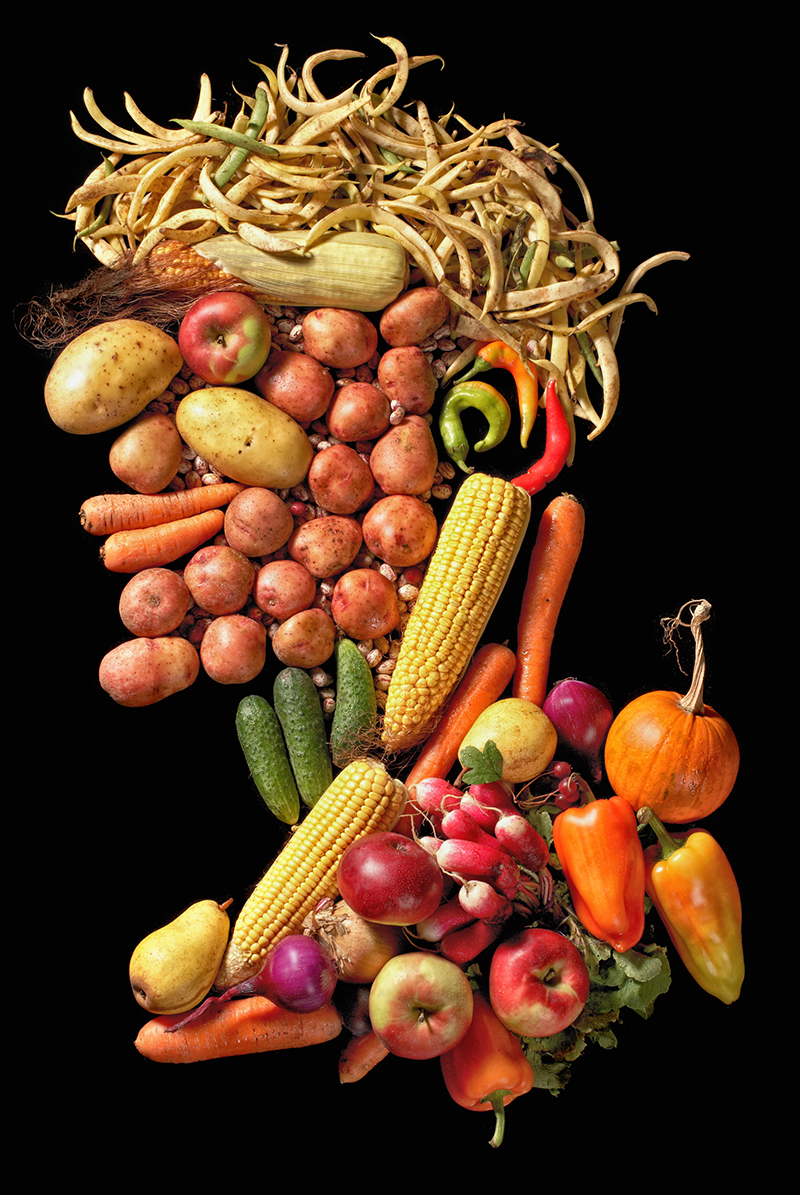 